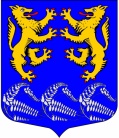 СОВЕТ ДЕПУТАТОВМУНИЦИПАЛЬНОГО ОБРАЗОВАНИЯ«ЛЕСКОЛОВСКОЕ СЕЛЬСКОЕ ПОСЕЛЕНИЕ»ВСЕВОЛОЖСКОГО МУНИЦИПАЛЬНОГО РАЙОНАЛЕНИНГРАДСКОЙ ОБЛАСТИЧЕТВЕРТОГО СОЗЫВА                                                              РЕШЕНИЕ20.04.2022 г.                                                                                       №15дер. Верхние ОселькиО внесении изменений в решение совета депутатовот 22.12.2021 года  № 50 «Об утверждении  Положенияо муниципальном контроле за исполнением единой теплоснабжающей организацией обязательств по строительству, реконструкции и (или) модернизации объектов теплоснабжения на территории муниципального образования «Лесколовское сельское поселение» Всеволожского муниципального района Ленинградской области»     В соответствии с Федеральным законом от 31.07.2020 № 248-ФЗ «О государственном контроле (надзоре) и муниципальном контроле в Российской Федерации», Уставом МО «Лесколовское сельское поселение», а также во исполнение протеста исполняющего обязанности заместителя городского прокурора Всеволожской городской прокуратуры Ленинградской области от 08.03.2022 года № 7-98-2022 на решение совета депутатов от 22.12.2021 года  № 50 «Об утверждении  Положения о муниципальном контроле за исполнением единой теплоснабжающей организацией обязательств по строительству, реконструкции и (или) модернизации объектов теплоснабжения на территории муниципального образования «Лесколовское сельское поселение» Всеволожского муниципального района Ленинградской области» совет депутатов МО «Лесколовское сельское поселение» Всеволожского муниципального района Ленинградской области принял  РЕШЕНИЕ:Внести изменение в решение совета депутатов от 22.12.2021 года  № 50 «Об утверждении Положения о муниципальном контроле за исполнением единой теплоснабжающей организацией обязательств по строительству, реконструкции и (или) модернизации объектов теплоснабжения на территории муниципального образования «Лесколовское сельское поселение» Всеволожского муниципального района Ленинградской области» исключив из него приложение № 1.Опубликовать настоящее решение в газете «Лесколовские вести» и на официальном сайте муниципального образования в сети  Интернет. 3. Настоящее решение вступает в силу со дня его официального опубликования.Глава муниципального образования                                 А.Л. Михеев                                                                  